PRIOR WRITTEN NOTICE - REVOCATION OF CONSENTThe purpose of this prior written notice is to inform you that, while the district believes that your child continues to be in need of services, the district will stop providing special education and related services to your child, based on your written revocation of consent.DateWhen you revoke (withdraw) consent for the continued provision of special education services for your child, the district may not challenge your decision using any formal dispute resolution options. The district must honor your revocation within a reasonable time after you have provided the district with the written revocation. Once your revocation is effective, your child will no longer be considered a child with a disability for educational purposes. This means that your child will no longer be eligible to receive a free appropriate public education (FAPE) as defined under IDEA, and will no longer be entitled to protections he or she received when identified as a child eligible for special education. The district will not be required to conduct reevaluations, convene an IEP team meeting, or develop an IEP for your child. Your child will be subject to all of the same requirements that apply to general education students, such as academics, statewide and districtwide assessments, extracurricular activities, graduation requirements, discipline, and all other general education requirements.  Revocation of consent is not retroactive. Your child’s records will not be amended to remove references to the receipt of special education and related services prior to your revocation of consent.If, after the revocation is effective, you change your mind and wish for your child to again receive special education services, you may refer your child for an initial evaluation and the district will follow procedures, including all associated timelines, for an initial special education eligibility request.A copy of the Notice of Procedural Safeguards for Special Education Students and Their FamiliesUntil the date the district discontinues services (as specified on this notice), your child has procedural protections under IDEA. These protections are explained in the Notice of Procedural Safeguards for  Students and Their Families. If a copy of the Notice of Procedural Safeguards for Special Education Students and Their Families is not enclosed and you would like a copy, or you would like help in understanding the content, please contact: Prior Written Notice – Revocation Consent by Office of Superintendent of Public Instruction is licensed under a Creative Commons Attribution 4.0 International License.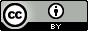 PURPOSE: If a parent/guardian or adult student revokes consent, in writing, for the continued provision of special education and related services, the district must honor the revocation and provide the parent with prior written notice identifying the date the district will stop providing services. The district may not use due process or mediation procedures to challenge the parent’s revocation. Beginning the effective date indicated in the prior written notice, the district may no longer provide special education and related services to the child. The district is not required to amend the child’s education records to remove references to the child’s receipt of special education and related services. Once the revocation is effective, the student is no longer entitled to receive special education or related services, and the student no longer has protections under the Individuals with Disabilities Education Act. Date:Date:To:Re:	Parent(s)/guardian(s)/adult student	Parent(s)/guardian(s)/adult student	Parent(s)/guardian(s)/adult studentStudent’s nameStudent’s nameDate of birth:Date of birth:Date of birth:Date of birth:Services to your child will be discontinued on:.Other considerations or additional information: is	 is notenclosed with this notice.at.Name/TitlePhone number